ЧЕТВЁРТЫЙ ЛИШНИЙЧЕТВЁРТЫЙ ЛИШНИЙ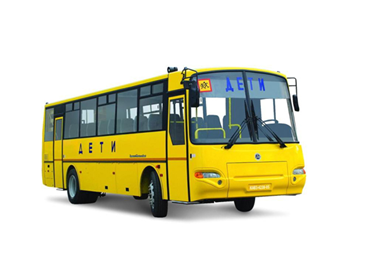 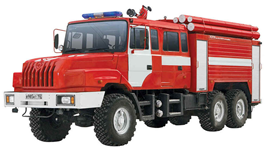 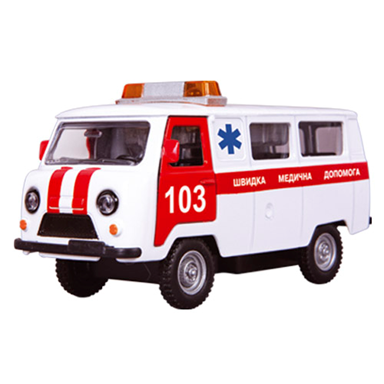 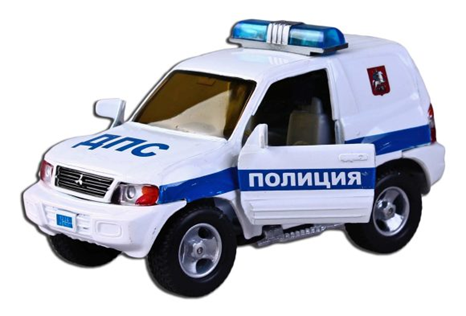 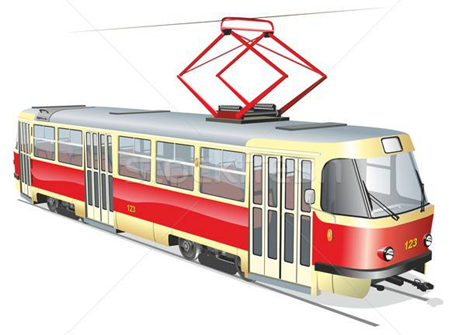 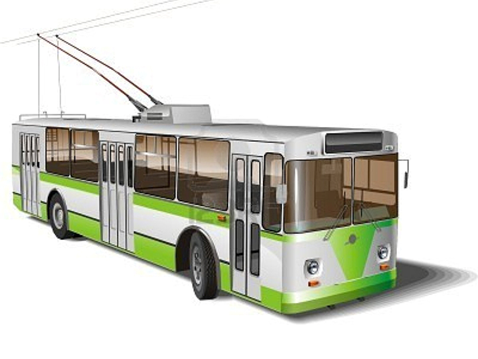 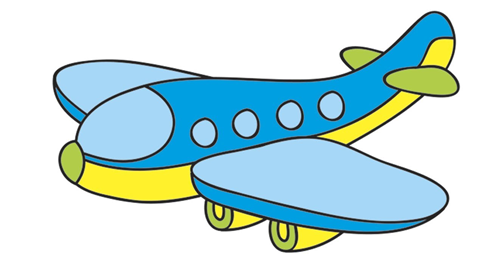 